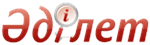 Об утверждении Типовых правил проведения внутреннего анализа коррупционных рисковПриказ Председателя Агентства Республики Казахстан по делам государственной службы и противодействию коррупции от 19 октября 2016 года № 12. Зарегистрирован в Министерстве юстиции Республики Казахстан 21 ноября 2016 года № 14441.       В соответствии с пунктом 5 статьи 8 Закона Республики Казахстан от 18 ноября 2015 года "О противодействии коррупции" ПРИКАЗЫВАЮ:       1. Утвердить прилагаемые Типовые правила проведения внутреннего анализа коррупционных рисков.       2. Признать утратившим силу приказ Министра по делам государственной службы Республики Казахстан от 29 декабря 2015 года № 18 "Об утверждении Типовых правил проведения внутреннего анализа коррупционных рисков" (зарегистрированный в Реестре государственной регистрации нормативных правовых актов за № 12651, опубликованный      15 января 2016 года в информационно-правовой системе "Јділет").      3. Департаменту антикоррупционной политики Агентства Республики Казахстан по делам государственной службы и противодействию коррупции в установленном законодательством порядке обеспечить:      1) государственную регистрацию настоящего приказа в Министерстве юстиции Республики Казахстан;      2) в течение десяти календарных дней после государственной регистрации настоящего приказа в Министерстве юстиции Республики Казахстан направление на официальное опубликование в информационно-правовой системе "Јділет";      3) в течение десяти календарных дней со дня государственной регистрации настоящего приказа направление его копии на официальное опубликование в Республиканское государственное предприятие на праве хозяйственного ведения "Республиканский центр правовой информации Министерства юстиции Республики Казахстан" для размещения в Эталонный контрольный банк нормативных правовых актов Республики Казахстан;      4) размещение настоящего приказа на интернет-ресурсе Агентства Республики Казахстан по делам государственной службы и противодействию коррупции.      4. Контроль за исполнением настоящего приказа возложить на заместителя Председателя Агентства Республики Казахстан по делам государственной службы и противодействию коррупции, курирующего вопросы противодействия коррупции.      5. Настоящий приказ вводится в действие со дня его первого официального опубликования. Типовые правила проведения
внутреннего анализа коррупционных рисков
Глава 1. Общие положения       1. Настоящие Типовые правила проведения внутреннего анализа коррупционных рисков (далее – Типовые правила) разработаны в соответствии с пунктом 5 статьи 8 Закона Республики Казахстан "О противодействии коррупции" и определяют порядок проведения внутреннего анализа коррупционных рисков государственными органами, организациями и субъектами квазигосударственного сектора (далее – субъекты внутреннего анализа коррупционных рисков). Глава 2. Порядок проведения внутреннего анализа
коррупционных рисков       2. Основанием для проведения внутреннего анализа коррупционных рисков является решение руководителя субъекта внутреннего анализа коррупционных рисков, при его отсутствии – лица, исполняющего его обязанности либо замещающего его должность.       3. Решение о проведении внутреннего анализа коррупционных рисков принимается, в том числе на основании результатов антикоррупционного мониторинга.      При этом, в настоящих Типовых правилах под руководителями субъекта внутреннего анализа коррупционных рисков понимаются руководители государственного органа и его ведомства, организации, а также руководители субъектов квазигосударственного сектора, осуществляющие текущее руководство их деятельностью.      4. Внутренний анализ коррупционных рисков проводится структурным подразделением, лицом, уполномоченным на проведение внутреннего анализа коррупционных рисков, определяемым первым руководителем субъекта внутреннего анализа коррупционных рисков, или создаваемой его решением рабочей группой.      По решению первого руководителя в состав рабочей группы привлекаются специалисты и (или) эксперты иных субъектов противодействия коррупции.      5. Объектом внутреннего анализа коррупционных рисков является деятельность структурного подразделения, ведомства, подведомственной организации, территориального и приравненного к нему подразделения субъекта внутреннего анализа коррупционных рисков (далее – подразделение).      6. Решение о проведении внутреннего анализа коррупционных рисков содержит следующую информацию:      1) наименование подразделения, деятельность которого подлежит внутреннему анализу коррупционных рисков;       2) направление внутреннего анализа коррупционных рисков в соответствии с пунктом 8 настоящих Типовых правил;      3) о структурном подразделении, должностном лице (должностных лицах) или персональном составе рабочей группы, которая проводит внутренний анализ коррупционных рисков;      4) период проведения внутреннего анализа коррупционных рисков;      5) о должностном лице субъекта внутреннего анализа коррупционных рисков, на которое возлагается руководство, координация и ответственность за проведение внутреннего анализа коррупционных рисков и результаты работы.       7. Периодичность проведения внутреннего анализа коррупционных рисков определяется субъектами внутреннего анализа коррупционных рисков.       8. Внутренний анализ коррупционных рисков осуществляется      по следующим направлениям:      1) выявление коррупционных рисков в нормативных правовых актах, затрагивающих деятельность подразделения;      2) выявление коррупционных рисков в организационно-управленческой деятельности подразделения.       9. В нормативных правовых актах, затрагивающих деятельность подразделения, выявляются дискреционные полномочия и нормы, способствующие совершению коррупционных правонарушений.        10. Под организационно-управленческой деятельностью подразделения понимаются вопросы:        1) управления персоналом, в том числе сменяемость кадров;       2) урегулирования конфликта интересов;      3) оказания государственных услуг;      4) реализации разрешительных функций;      5) реализации контрольных функций;      6) иные вопросы, вытекающие из организационно-управленческой деятельности подразделения.      11. Источниками информации для проведения внутреннего анализа коррупционных рисков являются:       1) нормативные правовые акты, затрагивающие деятельность подразделения;        2) результаты проверок, ранее проведенных государственными органами в отношении подразделения;       3) публикации в средствах массовой информации;      4) обращения физических и юридических лиц, поступившие       в подразделение;       5) акты прокурорского надзора;      6) судебные акты;      7) иные сведения, предоставление которых допускается законодательством Республики Казахстан.      12. По результатам внутреннего анализа коррупционных рисков готовится аналитическая справка, содержащая:      1) информацию о выявленных коррупционных рисках;      2) рекомендации по их устранению;      3) сроки реализации рекомендации по устранению выявленных коррупционных рисков.      13. Аналитическая справка согласовывается лицами, проводившими внутренний анализ коррупционных рисков, руководителем подразделения,      в деятельности которого проведен анализ коррупционных рисков,       и подписывается должностным лицом, указанным в подпункте 5) пункта 6 настоящих Типовых правил.      14. Аналитическая справка с рекомендациями по устранению выявленных коррупционных рисков вносится первому руководителю субъекта внутреннего анализа коррупционных рисков для рассмотрения и принятия мер.      15. Результаты внутреннего анализа коррупционных рисков и информация о принятых (принимаемых) мерах по устранению коррупционных рисков размещаются на интернет-ресурсе субъекта внутреннего анализа коррупционных рисков.      16. Допускается публичное обсуждение результатов внутреннего анализа коррупционных рисков, в том числе на заседаниях коллегиальных, консультативно-совещательных органов по противодействию коррупции субъекта внутреннего анализа коррупционных рисков.Председатель Агентства Республики Казахстанпо делам государственной службыи противодействию коррупцииК. КожамжаровУтверждены
приказом Председателя Агентства
Республики Казахстан по делам
государственной службы
и противодействию коррупции
от 19 октября 2016 года № 12